§20. Рельеф дна Мирового океана.1.Найдите соответствие:2.Обозначьте цифрами формы рельефа дна океана: 1.материковый шельф (отмель), 2.материковый склон, 3.срединно-океанические хребты, 4.лубоководные желоба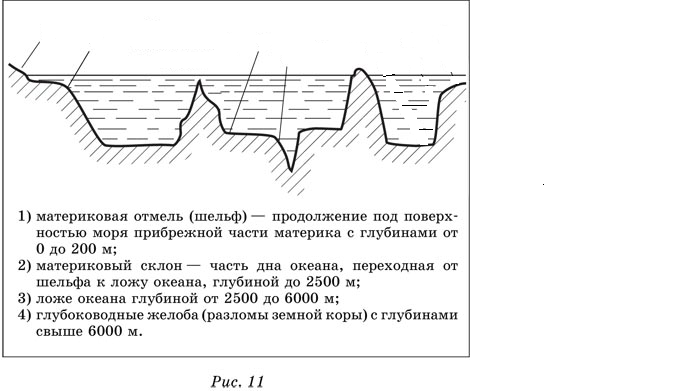 Материковый шельф (отмель)а) эта часть океанического дна лежит ниже границы шельфа до глубин в 2000 метров. Она имеет крутые склоны в 15-20°, а иногда и до 40°.Материковый склонб) это крупнейшие формы рельефа дна Мирового океана, образующие единую систему горных сооружений, протяженностью более 60000 км.Ложе океанав) прилегающая к берегу плоская или немного наклонная подводная часть, здесь добывается 90% морепродуктов и многие полезные ископаемые, в первую очередь нефть и природный газСрединно-океанические хребтыг) глубокая (свыше 6 000 м) и узкая впадина на дне океана, образовавшаяся при погружении края одной литосферной плиты под край другой плиты.Глубоководные желобад) сравнительно плоское выровненное дно океана